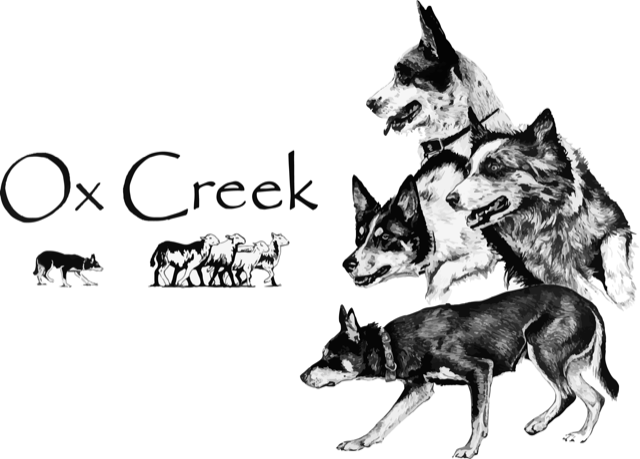 Information:  Novice classes are NEBCA sanctioned.  All classes will run once per day . Nursery will run at the end of each day.  Entries open 6/1/24 and close on 6/14/24. Cancellations with a full refund will be accepted until the end of the day 6/14/24. The running order will be drawn and posted the week before the trial. Entry fees: $50 for NN, PN and Ranch and $45 for USBCHA Nursery.  Contact Carolyn at 860-729-0550 (texts preferred) or tobyfwest@gmail.com with questions.  Prizes: Prizes through 6th for all classes except nursery.  Camping: Camping space will be provided at Finger Lakes Equestrian Center, 5275 Parrish St Ext, Canandaigua, NY 14424. Use main farm entrance, and turn left around the east end of the barn. There are no hook-ups. Bring water for your personal use. Please remember this is a working horse farm and keep your speed under 10 mph, especially while passing the indoor riding ring. This is a working farm.Local lodging establishments:Super 8, 4450 Eastern Blvd, Rtes. 5/20/332, Canandaigua, NY 14424, 800-536-1211Holiday Inn Express, 4420 Eastern Blvd, Rtes. 5/20, Canandaigua, NY 14424, 877-859-5095Budget Inn, 6001 State Route 96, Farmington, NY 14425-8914, 585-924-5020Finger Lakes Hotel, 6108 Loomis Rd, Farmington, NY 14425-9529, 585-398-7693Food: There are a number of eateries within 5 miles.Directions: The trial will be held at 5275 Parrish St Ext, Canandaigua, NY 14424. Contact Paul Batz if you need help navigating oxcreek78@gmail.com 585.298.0789 (texts preferred)Ox Creek Novice Sheep Dog Trial Entry FormJuly 19-21, 2024Handlers Name:___________________________________________________Address:_________________________________________________________Phone:______________ Email:____________________________NN, PN and Ranch $50, Nursery $45Friday, July 19, 2024Saturday, July 20, 2024Sunday, July 21, 2024DogNNPNRanchNurseryTotalDogNNPNRanchNurseryTotalDogNNPNRanchNurseryTotal